COMMISSION DE DISCIPLINEREUNION DU 29/05/2022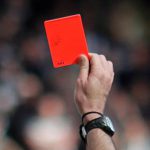 MEMBRES PRESENTS :MESSIEURS :                         BOUMARAF  AMARA   PRESIDENT                        22°eme JOURNEE                                                DAHNOUN ABDELKRIM  MEMBREORDRE DU JOUR : Traitement  des affaires	- FEDJKHI YACINE  LIC N°0450010 ……….……….   (USAM) ……………………………….. AVERTISSEMENT- BEZGHOUCHE     ZINEDDINE  LIC N°0451103     (CRBH)……… ………… ….…… AVERTISSEMENT-ABADLIA  AZZEDINE   LIC N°0442028  ……………….  (CRBB)…………………………….. AVERTISSEMENTAFFAIRE N°   87  RENCONTRE   USAM/ CRBH  …………… DU 27/05/2022 (S)AFFAIRE N°   88  RENCONTRE   CRBB/ ESSR  …………… DU 27/05/2022 (S)COMMISSION DE WILAYA DE DISCIPLINERAPPEL DES ARTICLES 142.143.144-145ARTICLE 142 : responsabilité du décompte des sanctionsLe décompte des sanctions ; avertissement ou autres relevés de la seule responsabilité des clubs.ARTICLE 143 : report des sanctionsA  la fin d’une saison sportive et sauf dispositions contraires ; toutes les sanctions ou les reliquats de sanctions sont reportés pour la saison suivante.ARTICLE 144 alinéa 2 : Annulation de la sanction non purgéA la fin d’une saison sportive  et a l’exception des amendes financière ; les avertissements infligés aux joueurs et les sanctions relatives a la suspension d’un (01) match ferme sont annulés ; ils ne sont pas reporté pour la saison suivante.ARTICLE 145 : Annulation de la sanction non purgéA la fin d’une saison sportive ; la sanction pour un match de suspension  ferme non purgé est annulée ; Elle ne peut être reportée pour la saison suivante.LE PRESIDENT  DE  LA COMMISSION  A .BOUMARAF 